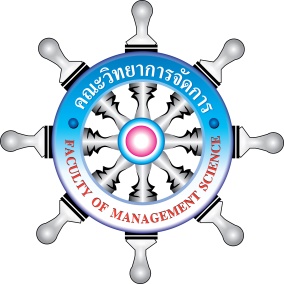 ใบคำร้องขอสอบนอกตารางคณะวิทยาการจัดการ  มหาวิทยาลัยราชภัฏลำปางวันที่............เดือน...............................พ.ศ................เรียน	คณบดีคณะวิทยาการจัดการ	ด้วยข้าพเจ้า (นาย,นาง,นางสาว)..............................................................รหัสนักศึกษา.........................สาขาวิชา................................................... (  ) ภาคปกติ ปีที่.............  (  ) ภาคพิเศษ ปีที่.............ระดับ 		(  ) ปริญญาตรี 4 ปี 		(  ) ปริญญาตรี 4 ปี (เทียบโอน) (  ) ปริญญาตรี 4 ปี (ต่อเนื่อง) 	 อาจารย์ที่ปรึกษา........................................................................................มีความประสงค์ขอสอบนอกตาราง ภาคเรียนที่................./....................... ทั้งนี้เนื่องจาก................................................................................................................................................................................................................	ข้าพเจ้าได้ยื่นคำร้องพร้อมแนบหลักฐานประกอบการพิจารณา คือ		(  ) ใบรับรองแพทย์		(  ) คำสั่งราชการ		(  ) หนังสือจากหน่วยงาน (ระบุ).......................................................................		(  ) อื่น ๆ (ระบุ)................................................................................................ 							ลงชื่อ...................................................ผู้ยื่นคำร้อง							      (..................................................)ลำดับรหัสวิชาชื่อวิชาอาจารย์ผู้สอนอาจารย์ผู้สอนความเห็นของอาจารย์ผู้สอนความเห็นของอาจารย์ผู้สอนลำดับรหัสวิชาชื่อวิชาชื่อ-สกุลลายมือชื่ออนุญาตไม่อนุญาตความเห็นอาจารย์ที่ปรึกษา.....................................................................................................................................................................................................................................................................ลงชื่อ...................................................(..................................................)................./................./..............ผลการพิจารณาขอสอบนอกตาราง (คณบดี)(  ) อนุญาตให้สอบได้ตามเสนอ(  ) ไม่อนุญาตให้สอบ(  ) .................................................................................ลงชื่อ...................................................(..................................................)................./................./..............